«	»		20___	г.ООО "Экострой-Дон"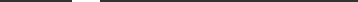 Организация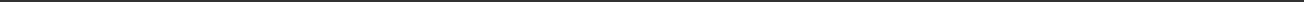 (наименование организации)в лице	действующего на основании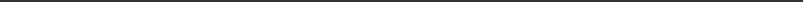 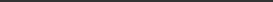 предоставляет документы для заключения договора на размещение отходов с ООО «Экострой-Дон» на период с ___.___________.20____г. по ___.___________.20____г.Организация расположена  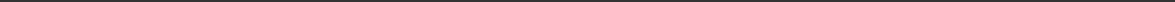 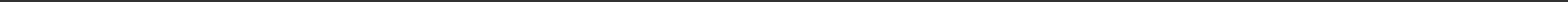 (адрес фактического расположения организации и филиалов)УКАЗАТЬ:Вид хозяйственной деятельности предприятия:Юридический адрес: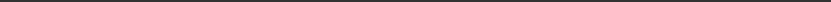                                                МП3. Телефон, факс:3. Телефон, факс:3. Телефон, факс:3. Телефон, факс:Электронный адрес:Электронный адрес:Электронный адрес:Электронный адрес:Электронный адрес:Электронный адрес:Электронный адрес:ИНН / КПП___________________________ИНН / КПП___________________________ИНН / КПП___________________________ИНН / КПП___________________________ИНН / КПП___________________________ИНН / КПП___________________________ИНН / КПП___________________________ИНН / КПП___________________________ИНН / КПП___________________________ИНН / КПП___________________________ИНН / КПП___________________________ИНН / КПП___________________________ИНН / КПП___________________________ИНН / КПП___________________________ИНН / КПП___________________________ОГРН ____________________________4. Банковские реквизиты: в банке:ОГРН ____________________________4. Банковские реквизиты: в банке:ОГРН ____________________________4. Банковские реквизиты: в банке:ОГРН ____________________________4. Банковские реквизиты: в банке:ОГРН ____________________________4. Банковские реквизиты: в банке:ОГРН ____________________________4. Банковские реквизиты: в банке:г.г.г.р/счр/счр/счр/счр/счк/счБИКБИКБИКкод ОКПОкод ОКПОкод ОКПОкод ОКПОкод ОКПО5. Информация по вывозу отходов:5. Информация по вывозу отходов:5. Информация по вывозу отходов:5. Информация по вывозу отходов:5. Информация по вывозу отходов:5. Информация по вывозу отходов:5. Информация по вывозу отходов:5. Информация по вывозу отходов:5. Информация по вывозу отходов:5. Информация по вывозу отходов:5. Информация по вывозу отходов:5. Информация по вывозу отходов:5. Информация по вывозу отходов:5. Информация по вывозу отходов:5. Информация по вывозу отходов:Адрес контейнерной площадкиАдрес контейнерной площадкиАдрес контейнерной площадкиАдрес контейнерной площадкиАдрес контейнерной площадкиАдрес контейнерной площадкиКоличество контейнеров (бункеров)Количество контейнеров (бункеров)Количество контейнеров (бункеров)Периодичность, дни неделиПериодичность, дни неделиПериодичность, дни неделиПериодичность, дни неделиПериодичность, дни неделиОбъем тары, м3Адрес контейнерной площадкиАдрес контейнерной площадкиАдрес контейнерной площадкиАдрес контейнерной площадкиАдрес контейнерной площадкиАдрес контейнерной площадкиКоличество контейнеров (бункеров)Количество контейнеров (бункеров)Количество контейнеров (бункеров)Периодичность, дни неделиПериодичность, дни неделиПериодичность, дни неделиПериодичность, дни неделиПериодичность, дни неделиОбъем тары, м3Адрес контейнерной площадкиАдрес контейнерной площадкиАдрес контейнерной площадкиАдрес контейнерной площадкиАдрес контейнерной площадкиАдрес контейнерной площадкиКоличество контейнеров (бункеров)Количество контейнеров (бункеров)Количество контейнеров (бункеров)Периодичность, дни неделиПериодичность, дни неделиПериодичность, дни неделиПериодичность, дни неделиПериодичность, дни неделиОбъем тары, м3Адрес контейнерной площадкиАдрес контейнерной площадкиАдрес контейнерной площадкиАдрес контейнерной площадкиАдрес контейнерной площадкиАдрес контейнерной площадкиКоличество контейнеров (бункеров)Количество контейнеров (бункеров)Количество контейнеров (бункеров)Периодичность, дни неделиПериодичность, дни неделиПериодичность, дни неделиПериодичность, дни неделиПериодичность, дни неделиОбъем тары, м3Адрес контейнерной площадкиАдрес контейнерной площадкиАдрес контейнерной площадкиАдрес контейнерной площадкиАдрес контейнерной площадкиАдрес контейнерной площадкиКоличество контейнеров (бункеров)Количество контейнеров (бункеров)Количество контейнеров (бункеров)Периодичность, дни неделиПериодичность, дни неделиПериодичность, дни неделиПериодичность, дни неделиПериодичность, дни неделиОбъем тары, м3СпецификацияСпецификацияСпецификацияСпецификацияСпецификацияСпецификацияСпецификацияСпецификацияСпецификацияСпецификацияСпецификацияСпецификацияСпецификацияСпецификацияСпецификацияСпецификацияСпецификация№ п/п№ п/п№ п/пНаименование отходаНаименование отходаНаименование отходаКод ФККОКод ФККОКласс опасностиКласс опасностиКол-вов месяц тоннКол-вов месяц тоннКол-вов год тоннКол-вов год куб. м.Место образования отходовМесто образования отходовМесто образования отходовСведения о транспортных средствах «Заказчика»Сведения о транспортных средствах «Заказчика»Сведения о транспортных средствах «Заказчика»Сведения о транспортных средствах «Заказчика»Сведения о транспортных средствах «Заказчика»Сведения о транспортных средствах «Заказчика»Сведения о транспортных средствах «Заказчика»Сведения о транспортных средствах «Заказчика»Сведения о транспортных средствах «Заказчика»Сведения о транспортных средствах «Заказчика»Сведения о транспортных средствах «Заказчика»Сведения о транспортных средствах «Заказчика»Сведения о транспортных средствах «Заказчика»Сведения о транспортных средствах «Заказчика»Сведения о транспортных средствах «Заказчика»Сведения о транспортных средствах «Заказчика»Сведения о транспортных средствах «Заказчика»№ п.п.№ п.п.Марка, модель и модификация автомобиляМарка, модель и модификация автомобиляГосударственный номерГосударственный номерГосударственный номерОбъем кузова,(м3)Объем кузова,(м3)Объем кузова,(м3)ФИО водителяФИО водителяФИО водителяФИО водителяФИО водителяФИО водителяФИО водителяРуководитель предприятия:Руководитель предприятия:Руководитель предприятия:Руководитель предприятия:Руководитель предприятия:Руководитель предприятия:Руководитель предприятия:Руководитель предприятия:////////подпись//подпись//подпись//подпись//И. О. Фамилия//И. О. Фамилия//И. О. Фамилия//И. О. Фамилия/